г. Петропавловск-Камчатский                                     от «____» февраля 2018 годаВ соответствии с пунктом 3 статьи 31 Федерального закона от 25.06.2002 №73-ФЗ «Об объектах культурного наследия (памятниках истории и культуры) народов Российской Федерации», пунктом 12 статьи 6 Закона Камчатского края от 24.12.2010 №547 «Об объектах культурного наследия (памятниках истории и культуры) народов Российской Федерации, расположенных на территории Камчатского края», пунктом 14 части 2.1. Положения о Службе охраны объектов культурного наследия Камчатского края, утвержденного Постановлением Правительства Камчатского края от 21.07.2017 №285-ППРИКАЗЫВАЮ:1. Утвердить порядок определения размера оплаты государственной историко-культурной экспертизы, касающейся объектов культурного наследия регионального значения, объектов культурного наследия местного (муниципального) значения, выявленных объектов культурного наследия, объектов, представляющих собой историко-культурную ценность, объектов, обладающих признаками объекта культурного наследия, а также земельных участков, подлежащих хозяйственному освоению согласно приложению.2. Контроль за исполнением настоящего приказа оставляю за собой.3. Настоящий приказ вступает в силу через 10 дней после дня его официального опубликования.Руководитель Службы                                                                       Л.Д. КрапивинаПРИЛОЖЕНИЕк приказу Службы охраны объектов культурного наследия Камчатского краяот ____________ 2018 №____Порядок определения размера оплаты государственной историко-культурной экспертизы, касающейся объектов культурного наследия регионального значения, объектов культурного наследия местного (муниципального) значения, выявленных объектов культурного наследия, объектов, представляющих собой историко-культурную ценность, объектов, обладающих признаками объекта культурного наследия, а также земельных участков, подлежащих хозяйственному освоению1. Настоящий Порядок устанавливает правила определения размера оплаты государственной историко-культурной экспертизы (далее - экспертиза), касающийся объектов культурного наследия регионального и местного (муниципального) значений, выявленных объектов культурного наследия (далее - объекты культурного наследия), объектов, представляющих собой историко-культурную ценность, объектов, обладающих признаками объекта культурного наследия, а также земельных участков, подлежащих хозяйственному освоению.2. Размер оплаты экспертизы устанавливается договором, заключенным в письменной форме в соответствии с гражданским законодательством Российской Федерации (далее - договор на выполнение экспертных работ) между заинтересованным юридическим или физическим лицом (далее - заказчик) и экспертом.3. Размер оплаты экспертизы определяется в зависимости от объема и сложности выполняемых экспертом работ и общей суммы следующих расходов:- оплата труда эксперта;- оплата документов, материалов, техники, средств и услуг, необходимых для проведения экспертизы;- оплата транспортных и командировочных расходов, связанных с проведением экспертизы.4. Расчет размера оплаты труда эксперта производится с учетом нормативов, установленных сборником норм на археологические, изыскательские и научно-исследовательские работы с обозначением СНАИНИР-93, утвержденного приказом Министерства культуры Российской Федерации от 14.12.1993 №765, сборником цен на научно-проектные работы по памятникам истории и культуры СЦНПР-91, утвержденного приказом Министерства культуры СССР от 05.11.1990 №321.5. Оплата документов, материалов, техники, средств и услуг, необходимых для проведения экспертизы, определяется исходя из фактических и подтверждаемых затрат эксперта и складывается из расходов на копирование документов, прокат или аренду техники и иных средств, покупку расходных материалов и услуг, предварительно согласованных с заказчиком.6. Оплата транспортных и командировочных расходов, связанных с проведением экспертизы, определяется исходя из согласованного заказчиком и экспертом количества поездок с учетом норм возмещения указанных расходов, установленных законодательством.7. Размер оплаты экспертизы не может зависеть от ее результатов. Эксперт не вправе получать от заказчика (в том числе в процессе проведения экспертизы, а также после оформления заключения) в качестве вознаграждения, поощрения и (или) благодарности за ее результаты деньги, ценности, иное имущество, услуги имущественного характера или имущественные права для себя или третьих лиц.8. В случае если заказчиком экспертизы является орган исполнительной власти Камчатского края, оплата услуг по проведению экспертизы производится за счет и в пределах бюджетных ассигнований, предусмотренных этому органу исполнительной власти Камчатского края в краевом бюджете на соответствующий год на обеспечение его деятельности.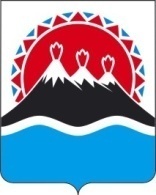 СЛУЖБА ОХРАНЫОБЪЕКТОВ КУЛЬТУРНОГО НАСЛЕДИЯКАМЧАТСКОГО КРАЯПРИКАЗ № ___Об утверждении порядка определения размера оплаты государственной историко-культурной экспертизы, касающейся объектов культурного наследия регионального значения, объектов культурного наследия местного (муниципального) значения, выявленных объектов культурного наследия, объектов, представляющих собой историко-культурную ценность, объектов, обладающих признаками объекта культурного наследия, а также земельных участков, подлежащих хозяйственному освоению